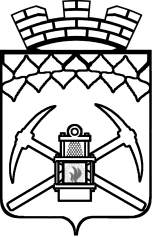 КЕМЕРОВСКАЯ ОБЛАСТЬАДМИНИСТРАЦИЯ БЕЛОВСКОГО ГОРОДСКОГО ОКРУГАУПРАВЛЕНИЕ ОБРАЗОВАНИЯ АДМИНИСТРАЦИИ БЕЛОВСКОГО ГОРОДСКОГО ОКРУГАПРИКАЗС целью обучения педагогов дистанционным образовательным технологиям, пропаганды дистанционных форм обучения, привлечения средств массовой информации и общественности к проблемам организации сетевого взаимодействия всех участников образовательного процесса ПРИКАЗЫВАЮ:Утвердить положение о проведении муниципального этапа областного конкурса «Кузбасское БлогоОбразование» (Приложение № 1).Довести до сведения руководителей образовательных организаций положение о проведении муниципального этапа областного конкурса.Полномочия по проведению муниципального этапа областного конкурса передать МБУ ИМЦ города Белово (руководитель Милосердова Т.Н.).Контроль за исполнением приказа возложить на заместителя начальника Управления образования Администрации Беловского городского округа 
С.Н. Корнилову.Начальник Управления						В.Я. ШафиркоПриложение №1к приказу Управления образования Администрации Беловского городского округа №_____от__________Положение  муниципального этапа областного конкурса «Кузбасское БлогоОбразование»1. Общие положения1.1. Настоящее положение устанавливает порядок организации и проведения  муниципального этапа областного конкурса «Кузбасское БлогоОбразование» (далее – Конкурс). 1.2. Задачи конкурса:выявление и поддержка творческих работников образования, успешно осваивающих знания по современным информационным технологиям и успешно использующих блоги в своей деятельности;формирование сети блогеров, отражающих проблемы образования;поиск новых форм образовательного блогинга;привлечение внимания общества к проблемам образования.2. Участники конкурса2.1. В Конкурсе могут принять участие педагогические работники и образовательные учреждения общего образования всех типов и видов.3. Порядок проведения Конкурса3.1. Конкурс проводится по номинациям: Коллективные блоги (блог класса, группы, детских объединений, образовательного учреждения, сообщества педагогов и т.д.).Индивидуальные блоги (блог педагога).Работы участников конкурса в каждой номинации распределяются и оцениваются с учетом типа образовательного учреждения. 4. Оформление документов.4.1. Для участия в  Конкурсе  надо  представить следующие документы: сведения об участнике Конкурса в электронном виде и копии документов (паспорта, ИНН, пенсионного страхового свидетельства, аккредитации ОУ) в электронном  виде. аннотацию (цель и задачи создания блога, описание его реализации или использования, новизна, его значимость и актуальность, роль, которую играет  блог  в жизни ОУ) в формате *doc или *docx и указывают адрес ресурса (ссылку).	Проведение Конкурса включает экспертное рассмотрение представленных на Конкурс материалов. Материлы на конкурс принимаются до 15 мая 2018 г. Результаты Конкурса будут опубликованы на сайте ИМЦ не позднее 1 июня 2018 г.4.3. Материалы, оформленные с нарушением настоящего положения и сроков подачи, к рассмотрению не принимаются. Представленные на Конкурс материалы возврату не подлежат.5. Подведение итогов Конкурса5.1. Среди участников Конкурса определяют по 1 победителю в каждой номинации.5.2. Материалы победителей муниципального конкурса направляются на областной этап.5.3. Награждение победителей Конкурса проводится на Приеме Главы Беловского городского округа с вручением Почетных грамот и ценных подарков.ПодготовленДиректор МБУ ИМЦ города Белово								Т.Н. МилосердоваСогласованоЗаместитель начальника Управления								С.Н. КорниловаНачальник отдела АПР							В.О. Самошкина04.04.201804.04.2018№№№6666О проведении муниципального этапаобластного конкурса «Кузбасское БлогоОбразование»О проведении муниципального этапаобластного конкурса «Кузбасское БлогоОбразование»О проведении муниципального этапаобластного конкурса «Кузбасское БлогоОбразование»О проведении муниципального этапаобластного конкурса «Кузбасское БлогоОбразование»О проведении муниципального этапаобластного конкурса «Кузбасское БлогоОбразование»